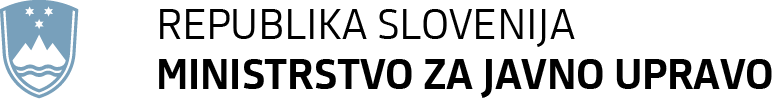 Priloga št. 3 A: Označba vloge A Obrazec za označbo vloge (izpolni prijavitelj)Upravičenec: (navedite polni naziv in naslov)NE ODPIRAJ!VLOGA ZA JAVNI RAZPIS ZA RAZVOJ IN PROFESIONALIZACIJO NEVLADNIH ORGANIZACIJ IN PROSTOVOLJSTVA 2019                                                 SKLOP A(izpolni glavna pisarna)(izpolni prijavitelj)Upravičenec: (navedite polni naziv in naslov)NE ODPIRAJ!VLOGA ZA JAVNI RAZPIS ZA RAZVOJ IN PROFESIONALIZACIJO NEVLADNIH ORGANIZACIJ IN PROSTOVOLJSTVA 2019                                                 SKLOP AMINISTRSTVO ZA JAVNO UPRAVOGlavna pisarnaTržaška cesta 211000 Ljubljana